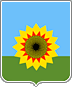 АДМИНИСТРАЦИЯ МУНИЦИПАЛЬНОГОРАЙОНА БОГАТОВСКИЙСАМАРСКОЙ ОБЛАСТИПОСТАНОВЛЕНИЕот __22.04.2020_ N _292_О внесении изменений в Постановление Администрации муниципального района Богатовский Самарской области от 22.03.2010 № 372 «Об утверждении Перечня должностей муниципальной службы Администрации муниципального района Богатовский Самарской  области, при замещении которых муниципальные служащие Администрации муниципального района Богатовский Самарской  области  обязаны представлять сведения о своих доходах, расходах, об имуществе и обязательствах имущественного характера, а также сведения о доходах, расходах, об имуществе и обязательствах имущественного характера своих супруги (супруга) и несовершеннолетних детей» (в ред. от 19.02.2014, 27.04.2015, 21.01.2016)В целях приведения в соответствие со структурными изменениями,  руководствуясь Уставом муниципального района Богатовский Самарской области, Администрация муниципального района Богатовский Самарской области ПОСТАНОВЛЯЕТ:   Внести в Постановление Администрации муниципального района Богатовский Самарской области от 22.03.2010 № 372 «Об утверждении Перечня должностей муниципальной службы Администрации муниципального района Богатовский Самарской  области,   при замещении которых муниципальные  служащие Администрации муниципального района Богатовский Самарской  области  обязаны представлять сведения о своих доходах, расходах, об имуществе и обязательствах имущественного характера, а также сведения о доходах, расходах, об имуществе и обязательствах имущественного характера своих супруги (супруга) и несовершеннолетних детей»  (в ред. от 19.02.2014, 27.04.2015) (далее Постановление № 372 от 22.03.2010) изменения следующего содержания:   Приложение Постановления № 372 от 22.03.2010, включающее в себя Перечень должностей, изложить в следующей редакции:« ПЕРЕЧЕНЬдолжностей муниципальной службы Администрации  муниципального района Богатовский Самарской  области,   при замещении которых муниципальные  служащие Администрации муниципального района Богатовский Самарской  области  обязаны представлять сведения о своих доходах, расходах, об имуществе и обязательствах имущественного характера, а также сведения о доходах, расходах, об имуществе и обязательствах имущественного характера своих супруги (супруга) и несовершеннолетних детей.Первый заместитель главы муниципального района Богатовский Самарской  области, руководитель аппарата;Заместитель главы муниципального района Богатовский Самарской  области;Руководитель управления Администрации муниципального района Богатовский Самарской  области; Начальник отдела Администрации муниципального района Богатовский Самарской  области;Заместитель начальника отдела Администрации муниципального района Богатовский Самарской  области;Главный бухгалтер Администрации муниципального района Богатовский Самарской  области;Заместитель главного бухгалтера Администрации муниципального района Богатовский Самарской  области;Консультант Администрации муниципального района Богатовский Самарской  области; Главный специалист Администрации муниципального района Богатовский Самарской  области;Ведущий специалист Администрации муниципального района Богатовский Самарской  области;Специалист 1 категории Администрации муниципального района Богатовский Самарской  области. »            2. Опубликовать настоящее Постановление в районной газете «Красное знамя».3.  Настоящее Постановление  вступает в силу со дня его опубликования.4. Постановление № 372 от 22.03.2010 с учетом вступивших в силу изменений, внесенных настоящим Постановлением, разместить на официальном сайте органов местного самоуправления муниципального района Богатовский Самарской области. Глава  муниципального района БогатовскийСамарской области                                                                              В.В.ТуркинМоргунов 21917